22.05.2020 Пятница1. Двигательная деятельность «Равновесие и прыжки»Цель: упражнять детей в равновесие – ходьба по доске, лежащей на полу, приставляя пятку одной ноги к носку другой, руки на пояс (2-3 раза); упражнять детей в прыжках на двух ногах из обруча в обруч (можно выложить круги из косичек) (2-3 раза). 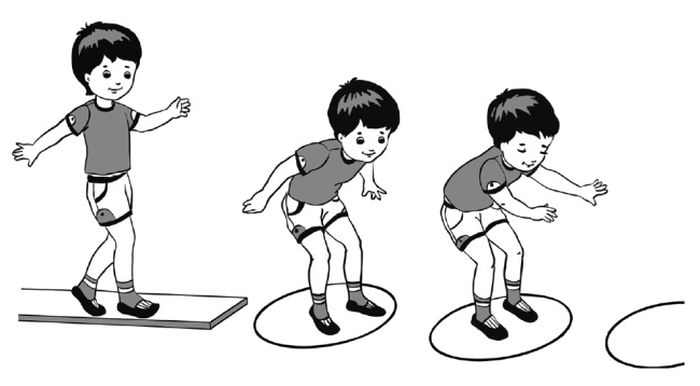 Малоподвижная игра «Морская фигура».Дети и взрослые поднимают руки вверх, плавно водят ими влево-вправо, изображая волны, и произносят считалку:Море волнуется раз, море волнуется два,                                                             Море волнуется три, Морская фигура замри!После завершения слов все останавливаются и замирают, изображая какую-либо фигуру. Побеждает тот игрок, который придумал самую красивую и необычную фигуру. Игра продолжается 3-4 раза.Рисование «Мое любимое солнышко»Цель: Развивать образные представления, воображение детей. Закреплять усвоенные ранее приемы рисования и закрашивания изображений.ХодВзрослый читает детям песенку Г. Лагздынь «Солнышко».Где-то там, за далью синей,Наше солнышко живет,На траве хрустальный иней,Когда солнышко встает.Далеко, за горной кручей,Ветер-труженик живет,Он сгоняет в кучу тучи,Когда солнышко встает.Как у речки, у Журчинки,Детский садик наш живет,По безоблачным тропинкамК дачам солнышко идет.Взрослый спрашивает:О чем говорится в стихотворении? (О солнышке.)Какое солнышко весной? (Светит дольше и ярче, лучше греет землю, улыбчивое.)Для чего людям нужно солнышко? (Солнышко приносит людям тепло и свет.)Взрослый: Сегодня у нас рисование. И мы нарисуем свое любимое солнышко, непохожее на другие. Мы продолжим учиться рисовать круг, раскрашивать.• А какой формы солнце? • Какого оно цвета? Взрослый: Но солнышко может быть не только желтого цвета. Вспомни, когда мы утром шли в детский сад, какого оно цвета? (Белого, светло-желтого.) А когда мы днем идем гулять? (Желтое.) А когда вас вечером забирают из детского сада? (Оранжевое). Значит, в зависимости от времени суток солнце бывает светло-желтое, почти белое, желтое, оранжевое.Взрослый: А как можно нарисовать солнечные лучи? Лучики солнышка тоже бывают разные – прямые и волнистые, завитки, пятнышки, кружки, полоски. Взрослый: А сегодня на небе есть тучки? (Да.) Давайте и мы на нашей картине изобразим тучки. Взрослый:Что мы сегодня рисовали?Какой формы солнышко?Какого цвета оно может быть?Вместе с детьми рассмотрите, порадуйтесь красивым ярким рисунком. 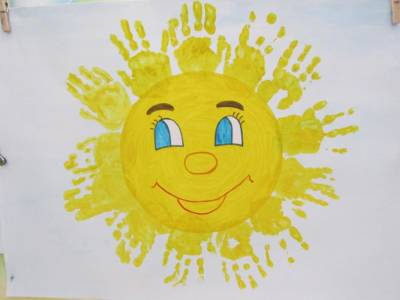 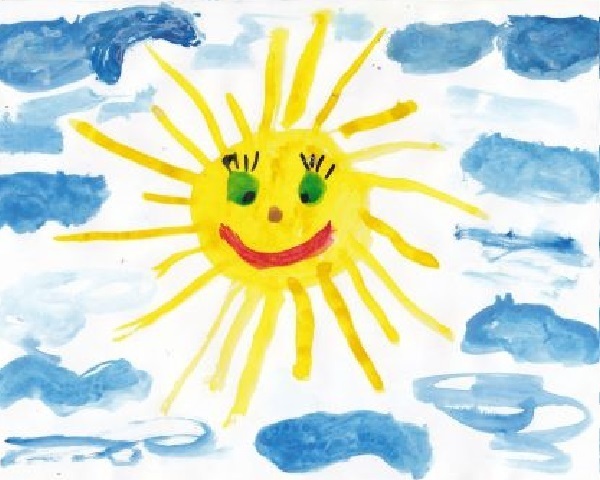 